Нефтеюгансокое районное муниципальное бюджетноедошкольное образовательное учреждение«Д/с «В гостях у сказки»Старшая группа (5-6 лет)Тема занятия: «Как мы играли в подвижную игру «Медведь и пчёлы»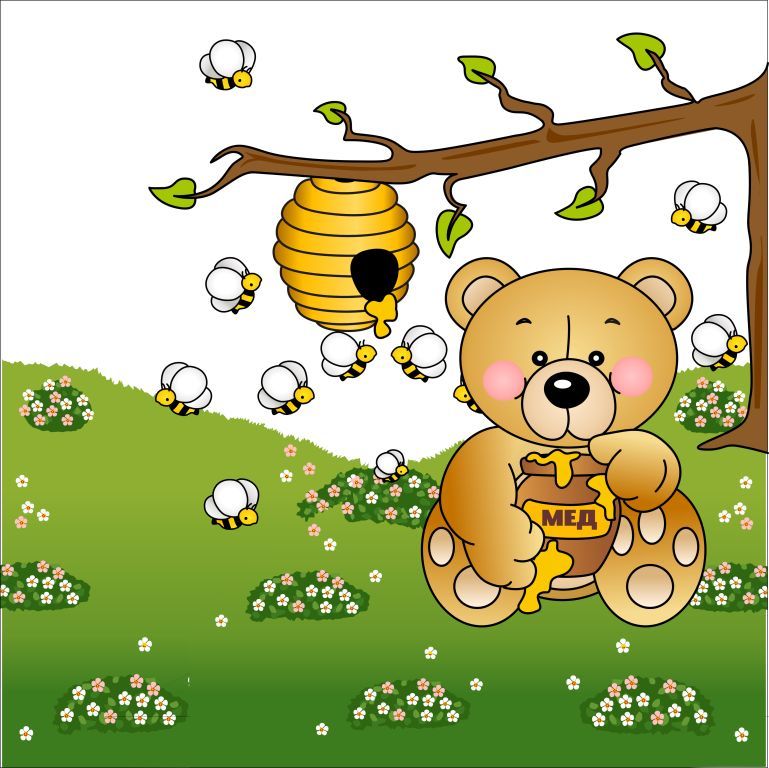                                                                                                                                    Подготовила: Ефремова И. С. Пойковский. 2020              Тема занятия: «Как мы играли в подвижную игру «Медведь и пчёлы»  Дорогие воспитанники, предлагаю вам дома не скучать, а поиграть в подвижную игру «Медведь и пчёлы» со своими родными и друзьями. Ход игры:Выбрать ведущего (медведь), остальные участники-пчёлы.Пчёлы сидят на корточках и говорят: «пчёлки в домиках сидят и в окошечки глядят».Ведущий: «а медведь всё спит и на пчёл не глядит».Пчёлки: «полетать вдруг захотели и за мёдомполетели».Пчёлки летят за мёдом.Ведущий: «просыпается медведь, хочет мёду он поесть».Пчёлы собирают нектар. Медведь крадётся к улью.Задача медведя – добраться до улья с мёдом.Задача пчёл – успеть занять своё место, пока медведь не добрался до улья   Предлагаю вам нарисовать картинку про игру. Сначала вспомните: Какое животное действует в игре? Каких насекомых нужно нарисовать? При помощи каких геометрических фигур можно нарисовать медведя?  Предлагаю вам нарисовать медведя и пчёл при помощи геометрических фигур.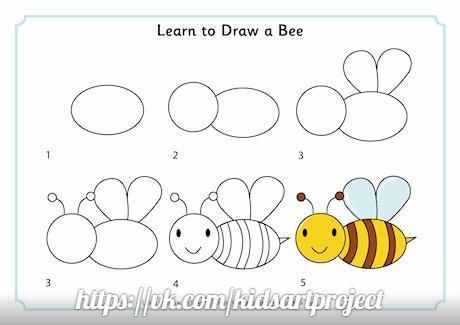 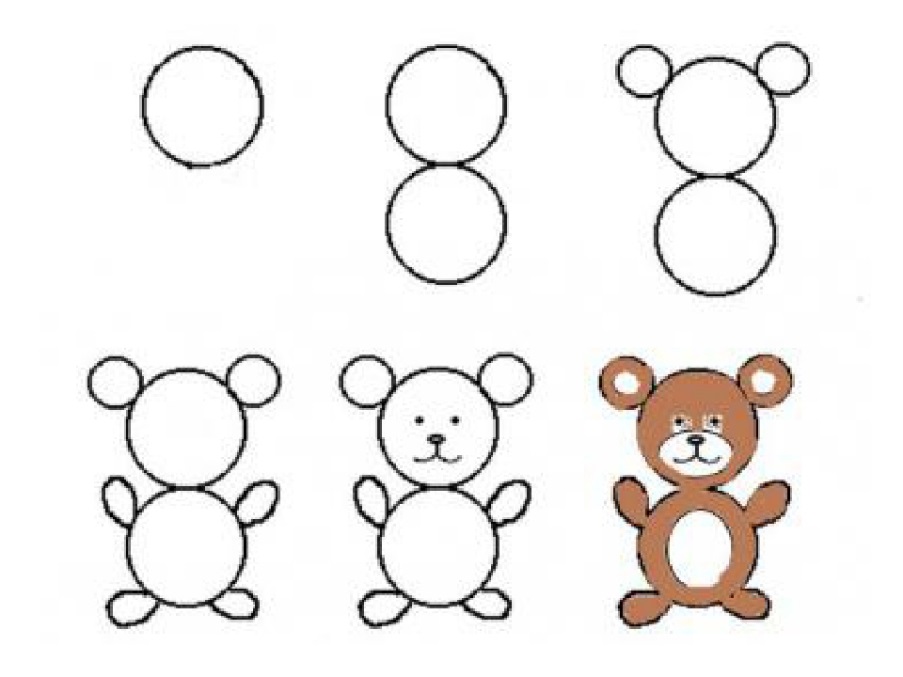 Вы можете по желанию использовать карандаши, акварельные краски, гуашь или фломастеры! Творческих успехов!!!!